Victim Notification Offender Photograph Form:Victim’s Name: Re: Offender Name: Case Number(s): As a victim of the above-named offender, you are being sent a photograph of the offender dated: . Per Alaska Statute 33.30.013(e), you are hereby notified that this photograph is for your personal use only. You may not make copies for distribution to others.The offender has been notified that you may be sent their photograph in this situation.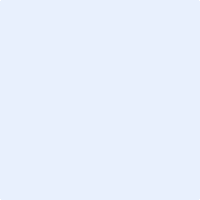 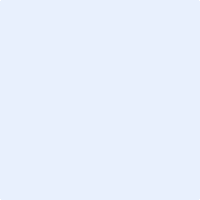 If you have any questions regarding this information, please contact: Officer Name: 	Address: 		Phone: 		E-mail:			CERTIFICATION OF DELIVERYI certify that: 	 I personally handed a copy of this form to the victim named herein 	or 		 I sent the form to the victim via certified mail 	or 	 I e-mailed this form to the victim.Printed Name & Signature:							Date:Note: The outside of the photo envelope should state that a photo is enclosed.